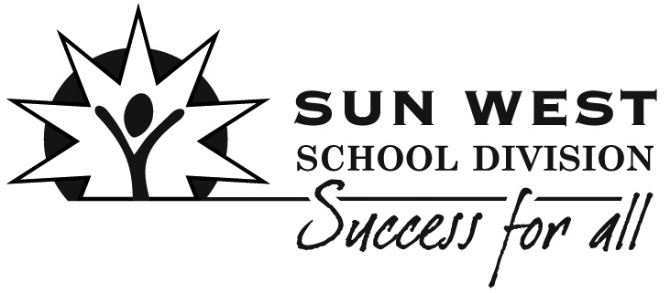 Classroom Teacher Professional Practice Data Collection Document 1The school-based administrator may use the following document to collect more detailed information to:Enhance the dialogue between the teacher and school-based administrator.Provide information to teachers on temporary or replacement contractsSupervise beginning teachers in the first two years or teachers new to the school divisionRespond to requests from teacher for a supervisory visit and dialogueSchool-based Administrator/Supervisor/Teacher Dialogue Notes:________________________________________			____________________School-based Administrator/Supervisor’s Signature			Date______________________________________			___________________Classroom Teacher’s Signature	  							DateClassroom Teacher NameSchool-based AdministratorGradeSubjectDateCLASSROOM TEACHER PROFESSIONAL PRACTICE DATA COLLECTIONCLASSROOM TEACHER PROFESSIONAL PRACTICE DATA COLLECTIONCLASSROOM TEACHER PROFESSIONAL PRACTICE DATA COLLECTIONCLASSROOM TEACHER PROFESSIONAL PRACTICE DATA COLLECTIONCLASSROOM TEACHER PROFESSIONAL PRACTICE DATA COLLECTIONThe four levels of teaching performance are identified below.  The levels range from describing teachers who are still striving to master the basics of teaching to highly accomplished professionals who are able to share their expertise.  Unsatisfactory level - teacher does not appear to understand best professional practiceBasic level - student teachers, teachers new to the profession, or in a new assignment Proficient level - most experienced, capable teachers   Distinguished level - master teachers who make contributions to the profession   The four levels of teaching performance are identified below.  The levels range from describing teachers who are still striving to master the basics of teaching to highly accomplished professionals who are able to share their expertise.  Unsatisfactory level - teacher does not appear to understand best professional practiceBasic level - student teachers, teachers new to the profession, or in a new assignment Proficient level - most experienced, capable teachers   Distinguished level - master teachers who make contributions to the profession   The four levels of teaching performance are identified below.  The levels range from describing teachers who are still striving to master the basics of teaching to highly accomplished professionals who are able to share their expertise.  Unsatisfactory level - teacher does not appear to understand best professional practiceBasic level - student teachers, teachers new to the profession, or in a new assignment Proficient level - most experienced, capable teachers   Distinguished level - master teachers who make contributions to the profession   The four levels of teaching performance are identified below.  The levels range from describing teachers who are still striving to master the basics of teaching to highly accomplished professionals who are able to share their expertise.  Unsatisfactory level - teacher does not appear to understand best professional practiceBasic level - student teachers, teachers new to the profession, or in a new assignment Proficient level - most experienced, capable teachers   Distinguished level - master teachers who make contributions to the profession   The four levels of teaching performance are identified below.  The levels range from describing teachers who are still striving to master the basics of teaching to highly accomplished professionals who are able to share their expertise.  Unsatisfactory level - teacher does not appear to understand best professional practiceBasic level - student teachers, teachers new to the profession, or in a new assignment Proficient level - most experienced, capable teachers   Distinguished level - master teachers who make contributions to the profession   DOMAIN LEVELS OF PERFORMANCEDOMAIN LEVELS OF PERFORMANCEDOMAIN LEVELS OF PERFORMANCEDOMAIN LEVELS OF PERFORMANCEDOMAIN LEVELS OF PERFORMANCEUnsatisfactoryBasicProficientDistinguishedDomain I:Planningand PreparationTeacher’s plans reflect little understanding of the content, the students and available resources.  Instructional outcomes are either lacking or inappropriate; assessment methodologies are inadequate.Teacher’s plans reflect moderate understanding of the content, the students and available resources.  Some instructional outcomes are suitable to the students as a group, and the approaches to assessment are partially aligned to the goals.Teacher’s plans reflect solid understanding of the content, the students and available resources.  Instructional outcomes represent important learning suitable to most students.  Most elements of the instructional design, including the assessments, are aligned to the goals.Teacher’s plans, based on extensive content knowledge and understanding of students, are designed to engage students in significant learning.  All aspects of the teacher’s plans—instructional outcomes, learning activities, materials, resources and assessments—are in complete alignment and are adapted as needed for individual students.Domain 2:The Classroom EnvironmentClassroom environment is characterized by chaos and conflict, with low expectations for learning, no clear standards of student conduct, poor use of physical space and negative interactions between individuals.Classroom environment functions somewhat effectively, with modest expectations for student learning and conduct, and classroom routines and use of space that partially support student learning.  Students and the teacher rarely treat one another with disrespect.Classroom environment functions smoothly, with little or no loss of instructional time.  Expectations for student learning are high and interactions among individuals are respectful.  Standards for student conduct are clear, and the physical environment supports learning.Students themselves make a substantive contribution to the smooth functioning of the classroom, with highly positive personal interactions, high expectations and student pride in work, seamless routines, clear standards of conduct and a physical environment conducive to high-level learning.UnsatisfactoryBasicProficientDistinguishedDomain 3:InstructionInstruction is characterized by poor communication, low-level questions, little student engagement or participation in discussion, little or no use of assessment in learning, and rigid adherence to an instructional plan despite evidence that it should be revised or modified.Only some students are engaged in learning because of only partially clear communication, uneven use of discussion strategies, and only some suitable instructional activities and materials.  The teacher displays some use of assessment in instruction and is moderately flexible in adjusting the instructional plan and in response to students’ interests and their success in learning.All students are engaged in learning as a result of clear communication and successful use of questioning and discussion techniques.  Activities and assignments are of high quality, and teacher and students make productive use of assessment.  The teacher demonstrates flexibility in contributing to the success of the lesson and of each student.All students are highly engaged in learning and make material contributions to the success of the class through their participation in discussions, active involvement in learning activities, and use of assessment information in their learning.  The teacher persists in the search for approaches to meet the needs of every student.Domain 4:ProfessionalResponsibilitiesThe teacher demonstrates low ethical standards and levels of professionalism, with poor record keeping systems and skills in reflection, little or no communication with families or colleagues, and avoidance of school and district responsibilities and participation in activities for professional growth.The teacher demonstrates moderate ethical standards and levels of professionalism, with rudimentary record-keeping systems and skills in reflection, modest communication with families or colleagues, and compliance with expectations regarding participation in school and district projects and activities for professional growth.The teacher demonstrates high ethical standards and a genuine sense of professionalism by engaging in accurate reflection on instruction, maintaining accurate records, communicating frequently with families, actively participating in school and district events, and engaging in activities for professional development.The teacher’s ethical standards and sense of professionalism are highly developed, showing perceptive use of reflection, effective systems for record keeping and communication with families, leadership roles in both school and district projects, and extensive professional development activities.  Where appropriate, students contribute to the systems for record keeping and family communication.CLASSROOM TEACHER PROFESSIONAL PRACTICE DATA COLLECTIONCLASSROOM TEACHER PROFESSIONAL PRACTICE DATA COLLECTIONCLASSROOM TEACHER PROFESSIONAL PRACTICE DATA COLLECTIONCLASSROOM TEACHER PROFESSIONAL PRACTICE DATA COLLECTIONCLASSROOM TEACHER PROFESSIONAL PRACTICE DATA COLLECTIONCLASSROOM TEACHER PROFESSIONAL PRACTICE DATA COLLECTIONCLASSROOM TEACHER PROFESSIONAL PRACTICE DATA COLLECTIONCLASSROOM TEACHER PROFESSIONAL PRACTICE DATA COLLECTIONCLASSROOM TEACHER PROFESSIONAL PRACTICE DATA COLLECTIONCLASSROOM TEACHER PROFESSIONAL PRACTICE DATA COLLECTIONCLASSROOM TEACHER PROFESSIONAL PRACTICE DATA COLLECTIONCLASSROOM TEACHER PROFESSIONAL PRACTICE DATA COLLECTIONKey:UUnsatisfactoryBBasicPProficientDDistinguishedDistinguishedDistinguishedDistinguishedDOMAIN 1:  PLANNING AND PREPARATIONDOMAIN 1:  PLANNING AND PREPARATIONDOMAIN 1:  PLANNING AND PREPARATIONDOMAIN 1:  PLANNING AND PREPARATIONDOMAIN 1:  PLANNING AND PREPARATIONDOMAIN 1:  PLANNING AND PREPARATIONDOMAIN 1:  PLANNING AND PREPARATIONDOMAIN 1:  PLANNING AND PREPARATIONUBPD1a.  Demonstrating Knowledge of Content and Pedagogy1a.  Demonstrating Knowledge of Content and Pedagogy1a.  Demonstrating Knowledge of Content and Pedagogy1a.  Demonstrating Knowledge of Content and Pedagogy1a.  Demonstrating Knowledge of Content and Pedagogy1a.  Demonstrating Knowledge of Content and Pedagogy1a.  Demonstrating Knowledge of Content and Pedagogy1a.  Demonstrating Knowledge of Content and Pedagogy1a.  Demonstrating Knowledge of Content and Pedagogy1a.  Demonstrating Knowledge of Content and Pedagogy1a.  Demonstrating Knowledge of Content and Pedagogy1a.  Demonstrating Knowledge of Content and PedagogyIs knowledgeable in subject matter.Is knowledgeable in subject matter.Is knowledgeable in subject matter.Is knowledgeable in subject matter.Is knowledgeable in subject matter.Is knowledgeable in subject matter.Is knowledgeable in subject matter.Is knowledgeable in subject matter.Helps students make cross-cultural connections.Helps students make cross-cultural connections.Helps students make cross-cultural connections.Helps students make cross-cultural connections.Helps students make cross-cultural connections.Helps students make cross-cultural connections.Helps students make cross-cultural connections.Helps students make cross-cultural connections.Uses a variety of teaching strategies to incorporate PeBL philosophy into instruction.Uses a variety of teaching strategies to incorporate PeBL philosophy into instruction.Uses a variety of teaching strategies to incorporate PeBL philosophy into instruction.Uses a variety of teaching strategies to incorporate PeBL philosophy into instruction.Uses a variety of teaching strategies to incorporate PeBL philosophy into instruction.Uses a variety of teaching strategies to incorporate PeBL philosophy into instruction.Uses a variety of teaching strategies to incorporate PeBL philosophy into instruction.Uses a variety of teaching strategies to incorporate PeBL philosophy into instruction.Purposefully integrates 21st century competencies into planning and teaching.Purposefully integrates 21st century competencies into planning and teaching.Purposefully integrates 21st century competencies into planning and teaching.Purposefully integrates 21st century competencies into planning and teaching.Purposefully integrates 21st century competencies into planning and teaching.Purposefully integrates 21st century competencies into planning and teaching.Purposefully integrates 21st century competencies into planning and teaching.Purposefully integrates 21st century competencies into planning and teaching.1b.  Demonstrating Knowledge of Students1b.  Demonstrating Knowledge of Students1b.  Demonstrating Knowledge of Students1b.  Demonstrating Knowledge of Students1b.  Demonstrating Knowledge of Students1b.  Demonstrating Knowledge of Students1b.  Demonstrating Knowledge of Students1b.  Demonstrating Knowledge of Students1b.  Demonstrating Knowledge of Students1b.  Demonstrating Knowledge of Students1b.  Demonstrating Knowledge of Students1b.  Demonstrating Knowledge of StudentsUnderstands developmental characteristics of each age group (intellectual, social, emotional, physical).Understands developmental characteristics of each age group (intellectual, social, emotional, physical).Understands developmental characteristics of each age group (intellectual, social, emotional, physical).Understands developmental characteristics of each age group (intellectual, social, emotional, physical).Understands developmental characteristics of each age group (intellectual, social, emotional, physical).Understands developmental characteristics of each age group (intellectual, social, emotional, physical).Understands developmental characteristics of each age group (intellectual, social, emotional, physical).Understands developmental characteristics of each age group (intellectual, social, emotional, physical).Determines students’ prior knowledge and experiences.Determines students’ prior knowledge and experiences.Determines students’ prior knowledge and experiences.Determines students’ prior knowledge and experiences.Determines students’ prior knowledge and experiences.Determines students’ prior knowledge and experiences.Determines students’ prior knowledge and experiences.Determines students’ prior knowledge and experiences.Honours student voice and choice.Honours student voice and choice.Honours student voice and choice.Honours student voice and choice.Honours student voice and choice.Honours student voice and choice.Honours student voice and choice.Honours student voice and choice.Builds on students’ strengths, skills and interests to increase competence.Builds on students’ strengths, skills and interests to increase competence.Builds on students’ strengths, skills and interests to increase competence.Builds on students’ strengths, skills and interests to increase competence.Builds on students’ strengths, skills and interests to increase competence.Builds on students’ strengths, skills and interests to increase competence.Builds on students’ strengths, skills and interests to increase competence.Builds on students’ strengths, skills and interests to increase competence.Demonstrates an awareness of social and cultural characteristics.Demonstrates an awareness of social and cultural characteristics.Demonstrates an awareness of social and cultural characteristics.Demonstrates an awareness of social and cultural characteristics.Demonstrates an awareness of social and cultural characteristics.Demonstrates an awareness of social and cultural characteristics.Demonstrates an awareness of social and cultural characteristics.Demonstrates an awareness of social and cultural characteristics.Adapts appropriately for the diverse needs of studentsAdapts appropriately for the diverse needs of studentsAdapts appropriately for the diverse needs of studentsAdapts appropriately for the diverse needs of studentsAdapts appropriately for the diverse needs of studentsAdapts appropriately for the diverse needs of studentsAdapts appropriately for the diverse needs of studentsAdapts appropriately for the diverse needs of students1c.  Setting Instructional Outcomes1c.  Setting Instructional Outcomes1c.  Setting Instructional Outcomes1c.  Setting Instructional Outcomes1c.  Setting Instructional Outcomes1c.  Setting Instructional Outcomes1c.  Setting Instructional Outcomes1c.  Setting Instructional Outcomes1c.  Setting Instructional Outcomes1c.  Setting Instructional Outcomes1c.  Setting Instructional Outcomes1c.  Setting Instructional OutcomesStates goal directed learning outcomes.States goal directed learning outcomes.States goal directed learning outcomes.States goal directed learning outcomes.States goal directed learning outcomes.States goal directed learning outcomes.States goal directed learning outcomes.States goal directed learning outcomes.Implements provincial curricula, division initiatives, and locally determined options.Implements provincial curricula, division initiatives, and locally determined options.Implements provincial curricula, division initiatives, and locally determined options.Implements provincial curricula, division initiatives, and locally determined options.Implements provincial curricula, division initiatives, and locally determined options.Implements provincial curricula, division initiatives, and locally determined options.Implements provincial curricula, division initiatives, and locally determined options.Implements provincial curricula, division initiatives, and locally determined options.Develops concepts through a sequence of varied learning activities.Develops concepts through a sequence of varied learning activities.Develops concepts through a sequence of varied learning activities.Develops concepts through a sequence of varied learning activities.Develops concepts through a sequence of varied learning activities.Develops concepts through a sequence of varied learning activities.Develops concepts through a sequence of varied learning activities.Develops concepts through a sequence of varied learning activities.1d.  Demonstrating Knowledge of Resources1d.  Demonstrating Knowledge of Resources1d.  Demonstrating Knowledge of Resources1d.  Demonstrating Knowledge of Resources1d.  Demonstrating Knowledge of Resources1d.  Demonstrating Knowledge of Resources1d.  Demonstrating Knowledge of Resources1d.  Demonstrating Knowledge of Resources1d.  Demonstrating Knowledge of Resources1d.  Demonstrating Knowledge of Resources1d.  Demonstrating Knowledge of Resources1d.  Demonstrating Knowledge of ResourcesSeeks and uses a variety of resources (print, non-print, and digital) in planning and instruction.Seeks and uses a variety of resources (print, non-print, and digital) in planning and instruction.Seeks and uses a variety of resources (print, non-print, and digital) in planning and instruction.Seeks and uses a variety of resources (print, non-print, and digital) in planning and instruction.Seeks and uses a variety of resources (print, non-print, and digital) in planning and instruction.Seeks and uses a variety of resources (print, non-print, and digital) in planning and instruction.Seeks and uses a variety of resources (print, non-print, and digital) in planning and instruction.Seeks and uses a variety of resources (print, non-print, and digital) in planning and instruction.Facilitates opportunities to work with global/community members to mentor students.Facilitates opportunities to work with global/community members to mentor students.Facilitates opportunities to work with global/community members to mentor students.Facilitates opportunities to work with global/community members to mentor students.Facilitates opportunities to work with global/community members to mentor students.Facilitates opportunities to work with global/community members to mentor students.Facilitates opportunities to work with global/community members to mentor students.Facilitates opportunities to work with global/community members to mentor students.Seeks and participates in resource opportunities to enhance professional development (PLT groups, professional literature, webinars, wikis, blogs).Seeks and participates in resource opportunities to enhance professional development (PLT groups, professional literature, webinars, wikis, blogs).Seeks and participates in resource opportunities to enhance professional development (PLT groups, professional literature, webinars, wikis, blogs).Seeks and participates in resource opportunities to enhance professional development (PLT groups, professional literature, webinars, wikis, blogs).Seeks and participates in resource opportunities to enhance professional development (PLT groups, professional literature, webinars, wikis, blogs).Seeks and participates in resource opportunities to enhance professional development (PLT groups, professional literature, webinars, wikis, blogs).Seeks and participates in resource opportunities to enhance professional development (PLT groups, professional literature, webinars, wikis, blogs).Seeks and participates in resource opportunities to enhance professional development (PLT groups, professional literature, webinars, wikis, blogs).Demonstrates knowledge of, and access to, resources and services for students (tutoring, homework buddies, peer mentorship, child and youth counseling, community agencies, Kids Help Line, etc.).Demonstrates knowledge of, and access to, resources and services for students (tutoring, homework buddies, peer mentorship, child and youth counseling, community agencies, Kids Help Line, etc.).Demonstrates knowledge of, and access to, resources and services for students (tutoring, homework buddies, peer mentorship, child and youth counseling, community agencies, Kids Help Line, etc.).Demonstrates knowledge of, and access to, resources and services for students (tutoring, homework buddies, peer mentorship, child and youth counseling, community agencies, Kids Help Line, etc.).Demonstrates knowledge of, and access to, resources and services for students (tutoring, homework buddies, peer mentorship, child and youth counseling, community agencies, Kids Help Line, etc.).Demonstrates knowledge of, and access to, resources and services for students (tutoring, homework buddies, peer mentorship, child and youth counseling, community agencies, Kids Help Line, etc.).Demonstrates knowledge of, and access to, resources and services for students (tutoring, homework buddies, peer mentorship, child and youth counseling, community agencies, Kids Help Line, etc.).Demonstrates knowledge of, and access to, resources and services for students (tutoring, homework buddies, peer mentorship, child and youth counseling, community agencies, Kids Help Line, etc.).Utilizes technology (computers, digital resources, social media, etc.) to communicate, to access information, to create products and further my knowledge.Utilizes technology (computers, digital resources, social media, etc.) to communicate, to access information, to create products and further my knowledge.Utilizes technology (computers, digital resources, social media, etc.) to communicate, to access information, to create products and further my knowledge.Utilizes technology (computers, digital resources, social media, etc.) to communicate, to access information, to create products and further my knowledge.Utilizes technology (computers, digital resources, social media, etc.) to communicate, to access information, to create products and further my knowledge.Utilizes technology (computers, digital resources, social media, etc.) to communicate, to access information, to create products and further my knowledge.Utilizes technology (computers, digital resources, social media, etc.) to communicate, to access information, to create products and further my knowledge.Utilizes technology (computers, digital resources, social media, etc.) to communicate, to access information, to create products and further my knowledge.1e.  Designing Coherent Instruction1e.  Designing Coherent Instruction1e.  Designing Coherent Instruction1e.  Designing Coherent Instruction1e.  Designing Coherent Instruction1e.  Designing Coherent Instruction1e.  Designing Coherent Instruction1e.  Designing Coherent Instruction1e.  Designing Coherent Instruction1e.  Designing Coherent Instruction1e.  Designing Coherent Instruction1e.  Designing Coherent InstructionSelects appropriate activities, materials, methods and student groups.Selects appropriate activities, materials, methods and student groups.Selects appropriate activities, materials, methods and student groups.Selects appropriate activities, materials, methods and student groups.Selects appropriate activities, materials, methods and student groups.Selects appropriate activities, materials, methods and student groups.Selects appropriate activities, materials, methods and student groups.Selects appropriate activities, materials, methods and student groups.Plans logical sequences of activities from easy to difficult.Plans logical sequences of activities from easy to difficult.Plans logical sequences of activities from easy to difficult.Plans logical sequences of activities from easy to difficult.Plans logical sequences of activities from easy to difficult.Plans logical sequences of activities from easy to difficult.Plans logical sequences of activities from easy to difficult.Plans logical sequences of activities from easy to difficult.Balances careful planning with flexibility in delivery.Balances careful planning with flexibility in delivery.Balances careful planning with flexibility in delivery.Balances careful planning with flexibility in delivery.Balances careful planning with flexibility in delivery.Balances careful planning with flexibility in delivery.Balances careful planning with flexibility in delivery.Balances careful planning with flexibility in delivery.Creates opportunities for students of diverse skill and knowledge.Creates opportunities for students of diverse skill and knowledge.Creates opportunities for students of diverse skill and knowledge.Creates opportunities for students of diverse skill and knowledge.Creates opportunities for students of diverse skill and knowledge.Creates opportunities for students of diverse skill and knowledge.Creates opportunities for students of diverse skill and knowledge.Creates opportunities for students of diverse skill and knowledge.Emphasizes thinking and problem-based learning. Emphasizes thinking and problem-based learning. Emphasizes thinking and problem-based learning. Emphasizes thinking and problem-based learning. Emphasizes thinking and problem-based learning. Emphasizes thinking and problem-based learning. Emphasizes thinking and problem-based learning. Emphasizes thinking and problem-based learning. Integrates the use of technology into subjects to assist students in developing 21st century competencies and ensures students develop digital literacy.Integrates the use of technology into subjects to assist students in developing 21st century competencies and ensures students develop digital literacy.Integrates the use of technology into subjects to assist students in developing 21st century competencies and ensures students develop digital literacy.Integrates the use of technology into subjects to assist students in developing 21st century competencies and ensures students develop digital literacy.Integrates the use of technology into subjects to assist students in developing 21st century competencies and ensures students develop digital literacy.Integrates the use of technology into subjects to assist students in developing 21st century competencies and ensures students develop digital literacy.Integrates the use of technology into subjects to assist students in developing 21st century competencies and ensures students develop digital literacy.Integrates the use of technology into subjects to assist students in developing 21st century competencies and ensures students develop digital literacy.DOMAIN 1:  PLANNING AND PREPARATION  (continued)UBPD1f.  Designing Student Assessments1f.  Designing Student Assessments1f.  Designing Student Assessments1f.  Designing Student Assessments1f.  Designing Student AssessmentsDesigns assessment criteria and standards for students (rubric, checklist, rating scale). Develops formative and summative assessments that provide students with a variety of opportunities to demonstrate their learning.Examines and analyzes student work to determine necessary changes in instruction or assessment.Plans for student involvement in assessment through co-creating criteria.Plans for fair and accurate assessments aligned with Sun West assessment practices.Comments:Comments:Comments:Comments:Comments:CLASSROOM TEACHER PROFESSIONAL PRACTICE DATA COLLECTIONCLASSROOM TEACHER PROFESSIONAL PRACTICE DATA COLLECTIONCLASSROOM TEACHER PROFESSIONAL PRACTICE DATA COLLECTIONCLASSROOM TEACHER PROFESSIONAL PRACTICE DATA COLLECTIONCLASSROOM TEACHER PROFESSIONAL PRACTICE DATA COLLECTIONCLASSROOM TEACHER PROFESSIONAL PRACTICE DATA COLLECTIONCLASSROOM TEACHER PROFESSIONAL PRACTICE DATA COLLECTIONCLASSROOM TEACHER PROFESSIONAL PRACTICE DATA COLLECTIONCLASSROOM TEACHER PROFESSIONAL PRACTICE DATA COLLECTIONCLASSROOM TEACHER PROFESSIONAL PRACTICE DATA COLLECTIONCLASSROOM TEACHER PROFESSIONAL PRACTICE DATA COLLECTIONCLASSROOM TEACHER PROFESSIONAL PRACTICE DATA COLLECTIONCLASSROOM TEACHER PROFESSIONAL PRACTICE DATA COLLECTIONKey:UUnsatisfactoryBBasicPProficientDDistinguishedDistinguishedDistinguishedDistinguishedDistinguishedDomain 2:  The Classroom EnvironmentDomain 2:  The Classroom EnvironmentDomain 2:  The Classroom EnvironmentDomain 2:  The Classroom EnvironmentDomain 2:  The Classroom EnvironmentDomain 2:  The Classroom EnvironmentDomain 2:  The Classroom EnvironmentDomain 2:  The Classroom EnvironmentDomain 2:  The Classroom EnvironmentUBPD2a.  Creating an Environment of Respect and Rapport2a.  Creating an Environment of Respect and Rapport2a.  Creating an Environment of Respect and Rapport2a.  Creating an Environment of Respect and Rapport2a.  Creating an Environment of Respect and Rapport2a.  Creating an Environment of Respect and Rapport2a.  Creating an Environment of Respect and Rapport2a.  Creating an Environment of Respect and Rapport2a.  Creating an Environment of Respect and Rapport2a.  Creating an Environment of Respect and Rapport2a.  Creating an Environment of Respect and Rapport2a.  Creating an Environment of Respect and Rapport2a.  Creating an Environment of Respect and RapportDemonstrates mutual respect and trust, and encourages students to be tolerant and respectful of others. Demonstrates mutual respect and trust, and encourages students to be tolerant and respectful of others. Demonstrates mutual respect and trust, and encourages students to be tolerant and respectful of others. Demonstrates mutual respect and trust, and encourages students to be tolerant and respectful of others. Demonstrates mutual respect and trust, and encourages students to be tolerant and respectful of others. Demonstrates mutual respect and trust, and encourages students to be tolerant and respectful of others. Demonstrates mutual respect and trust, and encourages students to be tolerant and respectful of others. Demonstrates mutual respect and trust, and encourages students to be tolerant and respectful of others. Demonstrates mutual respect and trust, and encourages students to be tolerant and respectful of others. Recognizes and respects students’ lives outside school and encourages students to respect diversity (cultural, socio-economic, intellectual, etc.). Recognizes and respects students’ lives outside school and encourages students to respect diversity (cultural, socio-economic, intellectual, etc.). Recognizes and respects students’ lives outside school and encourages students to respect diversity (cultural, socio-economic, intellectual, etc.). Recognizes and respects students’ lives outside school and encourages students to respect diversity (cultural, socio-economic, intellectual, etc.). Recognizes and respects students’ lives outside school and encourages students to respect diversity (cultural, socio-economic, intellectual, etc.). Recognizes and respects students’ lives outside school and encourages students to respect diversity (cultural, socio-economic, intellectual, etc.). Recognizes and respects students’ lives outside school and encourages students to respect diversity (cultural, socio-economic, intellectual, etc.). Recognizes and respects students’ lives outside school and encourages students to respect diversity (cultural, socio-economic, intellectual, etc.). Recognizes and respects students’ lives outside school and encourages students to respect diversity (cultural, socio-economic, intellectual, etc.). Creates opportunities for student-to-student mentoring.Creates opportunities for student-to-student mentoring.Creates opportunities for student-to-student mentoring.Creates opportunities for student-to-student mentoring.Creates opportunities for student-to-student mentoring.Creates opportunities for student-to-student mentoring.Creates opportunities for student-to-student mentoring.Creates opportunities for student-to-student mentoring.Creates opportunities for student-to-student mentoring.Demonstrates friendliness and openness but remembers role as adult.Demonstrates friendliness and openness but remembers role as adult.Demonstrates friendliness and openness but remembers role as adult.Demonstrates friendliness and openness but remembers role as adult.Demonstrates friendliness and openness but remembers role as adult.Demonstrates friendliness and openness but remembers role as adult.Demonstrates friendliness and openness but remembers role as adult.Demonstrates friendliness and openness but remembers role as adult.Demonstrates friendliness and openness but remembers role as adult.Sets high standards for student conduct and encourages students to be responsible and accountable for their own actions. Sets high standards for student conduct and encourages students to be responsible and accountable for their own actions. Sets high standards for student conduct and encourages students to be responsible and accountable for their own actions. Sets high standards for student conduct and encourages students to be responsible and accountable for their own actions. Sets high standards for student conduct and encourages students to be responsible and accountable for their own actions. Sets high standards for student conduct and encourages students to be responsible and accountable for their own actions. Sets high standards for student conduct and encourages students to be responsible and accountable for their own actions. Sets high standards for student conduct and encourages students to be responsible and accountable for their own actions. Sets high standards for student conduct and encourages students to be responsible and accountable for their own actions. Establishes a positive learning environment where everyone feels valued and safe both mentally and physically. Establishes a positive learning environment where everyone feels valued and safe both mentally and physically. Establishes a positive learning environment where everyone feels valued and safe both mentally and physically. Establishes a positive learning environment where everyone feels valued and safe both mentally and physically. Establishes a positive learning environment where everyone feels valued and safe both mentally and physically. Establishes a positive learning environment where everyone feels valued and safe both mentally and physically. Establishes a positive learning environment where everyone feels valued and safe both mentally and physically. Establishes a positive learning environment where everyone feels valued and safe both mentally and physically. Establishes a positive learning environment where everyone feels valued and safe both mentally and physically. Encourages students to work in a team and respectfully resolve conflicts.Encourages students to work in a team and respectfully resolve conflicts.Encourages students to work in a team and respectfully resolve conflicts.Encourages students to work in a team and respectfully resolve conflicts.Encourages students to work in a team and respectfully resolve conflicts.Encourages students to work in a team and respectfully resolve conflicts.Encourages students to work in a team and respectfully resolve conflicts.Encourages students to work in a team and respectfully resolve conflicts.Encourages students to work in a team and respectfully resolve conflicts.2b.  Establishing a Culture for Learning 2b.  Establishing a Culture for Learning 2b.  Establishing a Culture for Learning 2b.  Establishing a Culture for Learning 2b.  Establishing a Culture for Learning 2b.  Establishing a Culture for Learning 2b.  Establishing a Culture for Learning 2b.  Establishing a Culture for Learning 2b.  Establishing a Culture for Learning 2b.  Establishing a Culture for Learning 2b.  Establishing a Culture for Learning 2b.  Establishing a Culture for Learning 2b.  Establishing a Culture for Learning Encourages students to take pride in their work and give their best effort.Encourages students to take pride in their work and give their best effort.Encourages students to take pride in their work and give their best effort.Encourages students to take pride in their work and give their best effort.Encourages students to take pride in their work and give their best effort.Encourages students to take pride in their work and give their best effort.Encourages students to take pride in their work and give their best effort.Encourages students to take pride in their work and give their best effort.Encourages students to take pride in their work and give their best effort.Sets high expectations for student effort and work and encourages them to be actively involved in their learning.Sets high expectations for student effort and work and encourages them to be actively involved in their learning.Sets high expectations for student effort and work and encourages them to be actively involved in their learning.Sets high expectations for student effort and work and encourages them to be actively involved in their learning.Sets high expectations for student effort and work and encourages them to be actively involved in their learning.Sets high expectations for student effort and work and encourages them to be actively involved in their learning.Sets high expectations for student effort and work and encourages them to be actively involved in their learning.Sets high expectations for student effort and work and encourages them to be actively involved in their learning.Sets high expectations for student effort and work and encourages them to be actively involved in their learning.Conveys genuine enthusiasm for content and encourages students to become life-long learners.Conveys genuine enthusiasm for content and encourages students to become life-long learners.Conveys genuine enthusiasm for content and encourages students to become life-long learners.Conveys genuine enthusiasm for content and encourages students to become life-long learners.Conveys genuine enthusiasm for content and encourages students to become life-long learners.Conveys genuine enthusiasm for content and encourages students to become life-long learners.Conveys genuine enthusiasm for content and encourages students to become life-long learners.Conveys genuine enthusiasm for content and encourages students to become life-long learners.Conveys genuine enthusiasm for content and encourages students to become life-long learners.Recognizes students for their growth and achievements.Recognizes students for their growth and achievements.Recognizes students for their growth and achievements.Recognizes students for their growth and achievements.Recognizes students for their growth and achievements.Recognizes students for their growth and achievements.Recognizes students for their growth and achievements.Recognizes students for their growth and achievements.Recognizes students for their growth and achievements.Creates a safe environment where students can take risks and participates in leadership opportunities.Creates a safe environment where students can take risks and participates in leadership opportunities.Creates a safe environment where students can take risks and participates in leadership opportunities.Creates a safe environment where students can take risks and participates in leadership opportunities.Creates a safe environment where students can take risks and participates in leadership opportunities.Creates a safe environment where students can take risks and participates in leadership opportunities.Creates a safe environment where students can take risks and participates in leadership opportunities.Creates a safe environment where students can take risks and participates in leadership opportunities.Creates a safe environment where students can take risks and participates in leadership opportunities.Provides opportunities for students to become creative and critical thinkers.Provides opportunities for students to become creative and critical thinkers.Provides opportunities for students to become creative and critical thinkers.Provides opportunities for students to become creative and critical thinkers.Provides opportunities for students to become creative and critical thinkers.Provides opportunities for students to become creative and critical thinkers.Provides opportunities for students to become creative and critical thinkers.Provides opportunities for students to become creative and critical thinkers.Provides opportunities for students to become creative and critical thinkers.2c.  Managing Classroom Procedures  2c.  Managing Classroom Procedures  2c.  Managing Classroom Procedures  2c.  Managing Classroom Procedures  2c.  Managing Classroom Procedures  2c.  Managing Classroom Procedures  2c.  Managing Classroom Procedures  2c.  Managing Classroom Procedures  2c.  Managing Classroom Procedures  2c.  Managing Classroom Procedures  2c.  Managing Classroom Procedures  2c.  Managing Classroom Procedures  2c.  Managing Classroom Procedures  Demonstrates a smoothly functioning classroom (procedures, efficient use of time, established routines).Demonstrates a smoothly functioning classroom (procedures, efficient use of time, established routines).Demonstrates a smoothly functioning classroom (procedures, efficient use of time, established routines).Demonstrates a smoothly functioning classroom (procedures, efficient use of time, established routines).Demonstrates a smoothly functioning classroom (procedures, efficient use of time, established routines).Demonstrates a smoothly functioning classroom (procedures, efficient use of time, established routines).Demonstrates a smoothly functioning classroom (procedures, efficient use of time, established routines).Demonstrates a smoothly functioning classroom (procedures, efficient use of time, established routines).Demonstrates a smoothly functioning classroom (procedures, efficient use of time, established routines).Engages students in productive, meaningful work.Engages students in productive, meaningful work.Engages students in productive, meaningful work.Engages students in productive, meaningful work.Engages students in productive, meaningful work.Engages students in productive, meaningful work.Engages students in productive, meaningful work.Engages students in productive, meaningful work.Engages students in productive, meaningful work.Maintains smooth lesson flow (transitions, directions).Maintains smooth lesson flow (transitions, directions).Maintains smooth lesson flow (transitions, directions).Maintains smooth lesson flow (transitions, directions).Maintains smooth lesson flow (transitions, directions).Maintains smooth lesson flow (transitions, directions).Maintains smooth lesson flow (transitions, directions).Maintains smooth lesson flow (transitions, directions).Maintains smooth lesson flow (transitions, directions).Manages materials and supplies efficiently.Manages materials and supplies efficiently.Manages materials and supplies efficiently.Manages materials and supplies efficiently.Manages materials and supplies efficiently.Manages materials and supplies efficiently.Manages materials and supplies efficiently.Manages materials and supplies efficiently.Manages materials and supplies efficiently.Uses appropriate methods for handling clerical matters (attendance, form distribution, etc.).Uses appropriate methods for handling clerical matters (attendance, form distribution, etc.).Uses appropriate methods for handling clerical matters (attendance, form distribution, etc.).Uses appropriate methods for handling clerical matters (attendance, form distribution, etc.).Uses appropriate methods for handling clerical matters (attendance, form distribution, etc.).Uses appropriate methods for handling clerical matters (attendance, form distribution, etc.).Uses appropriate methods for handling clerical matters (attendance, form distribution, etc.).Uses appropriate methods for handling clerical matters (attendance, form distribution, etc.).Uses appropriate methods for handling clerical matters (attendance, form distribution, etc.).Provides guidance to assistants (EAs or volunteers).Provides guidance to assistants (EAs or volunteers).Provides guidance to assistants (EAs or volunteers).Provides guidance to assistants (EAs or volunteers).Provides guidance to assistants (EAs or volunteers).Provides guidance to assistants (EAs or volunteers).Provides guidance to assistants (EAs or volunteers).Provides guidance to assistants (EAs or volunteers).Provides guidance to assistants (EAs or volunteers).2d.  Managing Student Behaviour2d.  Managing Student Behaviour2d.  Managing Student Behaviour2d.  Managing Student Behaviour2d.  Managing Student Behaviour2d.  Managing Student Behaviour2d.  Managing Student Behaviour2d.  Managing Student Behaviour2d.  Managing Student Behaviour2d.  Managing Student Behaviour2d.  Managing Student Behaviour2d.  Managing Student Behaviour2d.  Managing Student BehaviourDevelops a code of conduct collaboratively with students.Develops a code of conduct collaboratively with students.Develops a code of conduct collaboratively with students.Develops a code of conduct collaboratively with students.Develops a code of conduct collaboratively with students.Develops a code of conduct collaboratively with students.Develops a code of conduct collaboratively with students.Develops a code of conduct collaboratively with students.Develops a code of conduct collaboratively with students.Communicates clear and consistent expectations and encourages students to monitor their own behaviour.Communicates clear and consistent expectations and encourages students to monitor their own behaviour.Communicates clear and consistent expectations and encourages students to monitor their own behaviour.Communicates clear and consistent expectations and encourages students to monitor their own behaviour.Communicates clear and consistent expectations and encourages students to monitor their own behaviour.Communicates clear and consistent expectations and encourages students to monitor their own behaviour.Communicates clear and consistent expectations and encourages students to monitor their own behaviour.Communicates clear and consistent expectations and encourages students to monitor their own behaviour.Communicates clear and consistent expectations and encourages students to monitor their own behaviour.Uses clear, appropriate and consistent consequences and reinforces positive behaviours.Uses clear, appropriate and consistent consequences and reinforces positive behaviours.Uses clear, appropriate and consistent consequences and reinforces positive behaviours.Uses clear, appropriate and consistent consequences and reinforces positive behaviours.Uses clear, appropriate and consistent consequences and reinforces positive behaviours.Uses clear, appropriate and consistent consequences and reinforces positive behaviours.Uses clear, appropriate and consistent consequences and reinforces positive behaviours.Uses clear, appropriate and consistent consequences and reinforces positive behaviours.Uses clear, appropriate and consistent consequences and reinforces positive behaviours.Provides students with opportunities for restitution.Provides students with opportunities for restitution.Provides students with opportunities for restitution.Provides students with opportunities for restitution.Provides students with opportunities for restitution.Provides students with opportunities for restitution.Provides students with opportunities for restitution.Provides students with opportunities for restitution.Provides students with opportunities for restitution.2e.  Organizing Physical Space2e.  Organizing Physical Space2e.  Organizing Physical Space2e.  Organizing Physical Space2e.  Organizing Physical Space2e.  Organizing Physical Space2e.  Organizing Physical Space2e.  Organizing Physical Space2e.  Organizing Physical Space2e.  Organizing Physical Space2e.  Organizing Physical Space2e.  Organizing Physical Space2e.  Organizing Physical SpaceOrganizes classroom with consideration for safety and accessibility to learning.Organizes classroom with consideration for safety and accessibility to learning.Organizes classroom with consideration for safety and accessibility to learning.Organizes classroom with consideration for safety and accessibility to learning.Organizes classroom with consideration for safety and accessibility to learning.Organizes classroom with consideration for safety and accessibility to learning.Organizes classroom with consideration for safety and accessibility to learning.Organizes classroom with consideration for safety and accessibility to learning.Organizes classroom with consideration for safety and accessibility to learning.Creates a flexible learning environment to meet the needs of students.Creates a flexible learning environment to meet the needs of students.Creates a flexible learning environment to meet the needs of students.Creates a flexible learning environment to meet the needs of students.Creates a flexible learning environment to meet the needs of students.Creates a flexible learning environment to meet the needs of students.Creates a flexible learning environment to meet the needs of students.Creates a flexible learning environment to meet the needs of students.Creates a flexible learning environment to meet the needs of students.Domain 2:  The Classroom Environment  (continued)Comments:CLASSROOM TEACHER PROFESSIONAL PRACTICE DATA COLLECTIONCLASSROOM TEACHER PROFESSIONAL PRACTICE DATA COLLECTIONCLASSROOM TEACHER PROFESSIONAL PRACTICE DATA COLLECTIONCLASSROOM TEACHER PROFESSIONAL PRACTICE DATA COLLECTIONCLASSROOM TEACHER PROFESSIONAL PRACTICE DATA COLLECTIONCLASSROOM TEACHER PROFESSIONAL PRACTICE DATA COLLECTIONCLASSROOM TEACHER PROFESSIONAL PRACTICE DATA COLLECTIONCLASSROOM TEACHER PROFESSIONAL PRACTICE DATA COLLECTIONCLASSROOM TEACHER PROFESSIONAL PRACTICE DATA COLLECTIONCLASSROOM TEACHER PROFESSIONAL PRACTICE DATA COLLECTIONCLASSROOM TEACHER PROFESSIONAL PRACTICE DATA COLLECTIONCLASSROOM TEACHER PROFESSIONAL PRACTICE DATA COLLECTIONCLASSROOM TEACHER PROFESSIONAL PRACTICE DATA COLLECTIONKey:UUnsatisfactoryBBasicPProficientDDistinguishedDistinguishedDistinguishedDistinguishedDistinguishedDomain 3:  InstructionDomain 3:  InstructionDomain 3:  InstructionDomain 3:  InstructionDomain 3:  InstructionDomain 3:  InstructionDomain 3:  InstructionDomain 3:  InstructionDomain 3:  InstructionUBPD3a.  Communicating Clearly and Accurately with Students3a.  Communicating Clearly and Accurately with Students3a.  Communicating Clearly and Accurately with Students3a.  Communicating Clearly and Accurately with Students3a.  Communicating Clearly and Accurately with Students3a.  Communicating Clearly and Accurately with Students3a.  Communicating Clearly and Accurately with Students3a.  Communicating Clearly and Accurately with Students3a.  Communicating Clearly and Accurately with Students3a.  Communicating Clearly and Accurately with Students3a.  Communicating Clearly and Accurately with Students3a.  Communicating Clearly and Accurately with Students3a.  Communicating Clearly and Accurately with StudentsDemonstrates clear, audible, and legible expectations.Demonstrates clear, audible, and legible expectations.Demonstrates clear, audible, and legible expectations.Demonstrates clear, audible, and legible expectations.Demonstrates clear, audible, and legible expectations.Demonstrates clear, audible, and legible expectations.Demonstrates clear, audible, and legible expectations.Demonstrates clear, audible, and legible expectations.Demonstrates clear, audible, and legible expectations.Communicates the purpose of the work.Communicates the purpose of the work.Communicates the purpose of the work.Communicates the purpose of the work.Communicates the purpose of the work.Communicates the purpose of the work.Communicates the purpose of the work.Communicates the purpose of the work.Communicates the purpose of the work.Uses correct and appropriate language.Uses correct and appropriate language.Uses correct and appropriate language.Uses correct and appropriate language.Uses correct and appropriate language.Uses correct and appropriate language.Uses correct and appropriate language.Uses correct and appropriate language.Uses correct and appropriate language.Uses analogies and stories to connect with student background.Uses analogies and stories to connect with student background.Uses analogies and stories to connect with student background.Uses analogies and stories to connect with student background.Uses analogies and stories to connect with student background.Uses analogies and stories to connect with student background.Uses analogies and stories to connect with student background.Uses analogies and stories to connect with student background.Uses analogies and stories to connect with student background.Monitors for understanding.Monitors for understanding.Monitors for understanding.Monitors for understanding.Monitors for understanding.Monitors for understanding.Monitors for understanding.Monitors for understanding.Monitors for understanding.3b.  Using Questioning and Discussion Techniques3b.  Using Questioning and Discussion Techniques3b.  Using Questioning and Discussion Techniques3b.  Using Questioning and Discussion Techniques3b.  Using Questioning and Discussion Techniques3b.  Using Questioning and Discussion Techniques3b.  Using Questioning and Discussion Techniques3b.  Using Questioning and Discussion Techniques3b.  Using Questioning and Discussion Techniques3b.  Using Questioning and Discussion Techniques3b.  Using Questioning and Discussion Techniques3b.  Using Questioning and Discussion Techniques3b.  Using Questioning and Discussion TechniquesUses appropriate level of questioning with adequate response time.Uses appropriate level of questioning with adequate response time.Uses appropriate level of questioning with adequate response time.Uses appropriate level of questioning with adequate response time.Uses appropriate level of questioning with adequate response time.Uses appropriate level of questioning with adequate response time.Uses appropriate level of questioning with adequate response time.Uses appropriate level of questioning with adequate response time.Uses appropriate level of questioning with adequate response time.Engages all students in discussion.Engages all students in discussion.Engages all students in discussion.Engages all students in discussion.Engages all students in discussion.Engages all students in discussion.Engages all students in discussion.Engages all students in discussion.Engages all students in discussion.Encourages peer questioning.Encourages peer questioning.Encourages peer questioning.Encourages peer questioning.Encourages peer questioning.Encourages peer questioning.Encourages peer questioning.Encourages peer questioning.Encourages peer questioning.Seeks clarification by paraphrasing to check for understanding.Seeks clarification by paraphrasing to check for understanding.Seeks clarification by paraphrasing to check for understanding.Seeks clarification by paraphrasing to check for understanding.Seeks clarification by paraphrasing to check for understanding.Seeks clarification by paraphrasing to check for understanding.Seeks clarification by paraphrasing to check for understanding.Seeks clarification by paraphrasing to check for understanding.Seeks clarification by paraphrasing to check for understanding.3c.  Engaging Students in Learning3c.  Engaging Students in Learning3c.  Engaging Students in Learning3c.  Engaging Students in Learning3c.  Engaging Students in Learning3c.  Engaging Students in Learning3c.  Engaging Students in Learning3c.  Engaging Students in Learning3c.  Engaging Students in Learning3c.  Engaging Students in Learning3c.  Engaging Students in Learning3c.  Engaging Students in Learning3c.  Engaging Students in LearningEngages students in meaningful learning and work appropriate to their level.Engages students in meaningful learning and work appropriate to their level.Engages students in meaningful learning and work appropriate to their level.Engages students in meaningful learning and work appropriate to their level.Engages students in meaningful learning and work appropriate to their level.Engages students in meaningful learning and work appropriate to their level.Engages students in meaningful learning and work appropriate to their level.Engages students in meaningful learning and work appropriate to their level.Engages students in meaningful learning and work appropriate to their level.Encourages on-task independent work.Encourages on-task independent work.Encourages on-task independent work.Encourages on-task independent work.Encourages on-task independent work.Encourages on-task independent work.Encourages on-task independent work.Encourages on-task independent work.Encourages on-task independent work.Encourages students to do their best work. Encourages students to do their best work. Encourages students to do their best work. Encourages students to do their best work. Encourages students to do their best work. Encourages students to do their best work. Encourages students to do their best work. Encourages students to do their best work. Encourages students to do their best work. Moves at an appropriate pace and changes tasks when necessary.Moves at an appropriate pace and changes tasks when necessary.Moves at an appropriate pace and changes tasks when necessary.Moves at an appropriate pace and changes tasks when necessary.Moves at an appropriate pace and changes tasks when necessary.Moves at an appropriate pace and changes tasks when necessary.Moves at an appropriate pace and changes tasks when necessary.Moves at an appropriate pace and changes tasks when necessary.Moves at an appropriate pace and changes tasks when necessary.Uses a variety of grouping strategies and activities suitable to the students and the lesson.Uses a variety of grouping strategies and activities suitable to the students and the lesson.Uses a variety of grouping strategies and activities suitable to the students and the lesson.Uses a variety of grouping strategies and activities suitable to the students and the lesson.Uses a variety of grouping strategies and activities suitable to the students and the lesson.Uses a variety of grouping strategies and activities suitable to the students and the lesson.Uses a variety of grouping strategies and activities suitable to the students and the lesson.Uses a variety of grouping strategies and activities suitable to the students and the lesson.Uses a variety of grouping strategies and activities suitable to the students and the lesson.Encourages students to work collaboratively with others to accomplish a task.Encourages students to work collaboratively with others to accomplish a task.Encourages students to work collaboratively with others to accomplish a task.Encourages students to work collaboratively with others to accomplish a task.Encourages students to work collaboratively with others to accomplish a task.Encourages students to work collaboratively with others to accomplish a task.Encourages students to work collaboratively with others to accomplish a task.Encourages students to work collaboratively with others to accomplish a task.Encourages students to work collaboratively with others to accomplish a task.Encourages the ability to collaborate across networks, using various information and communication technologies. Encourages the ability to collaborate across networks, using various information and communication technologies. Encourages the ability to collaborate across networks, using various information and communication technologies. Encourages the ability to collaborate across networks, using various information and communication technologies. Encourages the ability to collaborate across networks, using various information and communication technologies. Encourages the ability to collaborate across networks, using various information and communication technologies. Encourages the ability to collaborate across networks, using various information and communication technologies. Encourages the ability to collaborate across networks, using various information and communication technologies. Encourages the ability to collaborate across networks, using various information and communication technologies. 3d.  Using Assessment in Instruction3d.  Using Assessment in Instruction3d.  Using Assessment in Instruction3d.  Using Assessment in Instruction3d.  Using Assessment in Instruction3d.  Using Assessment in Instruction3d.  Using Assessment in Instruction3d.  Using Assessment in Instruction3d.  Using Assessment in Instruction3d.  Using Assessment in Instruction3d.  Using Assessment in Instruction3d.  Using Assessment in Instruction3d.  Using Assessment in InstructionCommunicates standards by which students’ work will be assessed, and provides them with a variety of opportunities to demonstrate their learning.Communicates standards by which students’ work will be assessed, and provides them with a variety of opportunities to demonstrate their learning.Communicates standards by which students’ work will be assessed, and provides them with a variety of opportunities to demonstrate their learning.Communicates standards by which students’ work will be assessed, and provides them with a variety of opportunities to demonstrate their learning.Communicates standards by which students’ work will be assessed, and provides them with a variety of opportunities to demonstrate their learning.Communicates standards by which students’ work will be assessed, and provides them with a variety of opportunities to demonstrate their learning.Communicates standards by which students’ work will be assessed, and provides them with a variety of opportunities to demonstrate their learning.Communicates standards by which students’ work will be assessed, and provides them with a variety of opportunities to demonstrate their learning.Communicates standards by which students’ work will be assessed, and provides them with a variety of opportunities to demonstrate their learning.Provides timely and constructive assessment and accurate feedback.Provides timely and constructive assessment and accurate feedback.Provides timely and constructive assessment and accurate feedback.Provides timely and constructive assessment and accurate feedback.Provides timely and constructive assessment and accurate feedback.Provides timely and constructive assessment and accurate feedback.Provides timely and constructive assessment and accurate feedback.Provides timely and constructive assessment and accurate feedback.Provides timely and constructive assessment and accurate feedback.Adapts assessments to meet diverse students’ needs.Adapts assessments to meet diverse students’ needs.Adapts assessments to meet diverse students’ needs.Adapts assessments to meet diverse students’ needs.Adapts assessments to meet diverse students’ needs.Adapts assessments to meet diverse students’ needs.Adapts assessments to meet diverse students’ needs.Adapts assessments to meet diverse students’ needs.Adapts assessments to meet diverse students’ needs.Actively involves students in assessments through co-creating criteria.Actively involves students in assessments through co-creating criteria.Actively involves students in assessments through co-creating criteria.Actively involves students in assessments through co-creating criteria.Actively involves students in assessments through co-creating criteria.Actively involves students in assessments through co-creating criteria.Actively involves students in assessments through co-creating criteria.Actively involves students in assessments through co-creating criteria.Actively involves students in assessments through co-creating criteria.Encourages students to use assessment and learner profiles to be self-reflective and set their own learning goals.Encourages students to use assessment and learner profiles to be self-reflective and set their own learning goals.Encourages students to use assessment and learner profiles to be self-reflective and set their own learning goals.Encourages students to use assessment and learner profiles to be self-reflective and set their own learning goals.Encourages students to use assessment and learner profiles to be self-reflective and set their own learning goals.Encourages students to use assessment and learner profiles to be self-reflective and set their own learning goals.Encourages students to use assessment and learner profiles to be self-reflective and set their own learning goals.Encourages students to use assessment and learner profiles to be self-reflective and set their own learning goals.Encourages students to use assessment and learner profiles to be self-reflective and set their own learning goals.Involves students in being accountable for their own learning through the creation of portfolios (binders, digital, etc.).Involves students in being accountable for their own learning through the creation of portfolios (binders, digital, etc.).Involves students in being accountable for their own learning through the creation of portfolios (binders, digital, etc.).Involves students in being accountable for their own learning through the creation of portfolios (binders, digital, etc.).Involves students in being accountable for their own learning through the creation of portfolios (binders, digital, etc.).Involves students in being accountable for their own learning through the creation of portfolios (binders, digital, etc.).Involves students in being accountable for their own learning through the creation of portfolios (binders, digital, etc.).Involves students in being accountable for their own learning through the creation of portfolios (binders, digital, etc.).Involves students in being accountable for their own learning through the creation of portfolios (binders, digital, etc.).Uses a variety of assessment tools to provide opportunities for students to show what they know.Uses a variety of assessment tools to provide opportunities for students to show what they know.Uses a variety of assessment tools to provide opportunities for students to show what they know.Uses a variety of assessment tools to provide opportunities for students to show what they know.Uses a variety of assessment tools to provide opportunities for students to show what they know.Uses a variety of assessment tools to provide opportunities for students to show what they know.Uses a variety of assessment tools to provide opportunities for students to show what they know.Uses a variety of assessment tools to provide opportunities for students to show what they know.Uses a variety of assessment tools to provide opportunities for students to show what they know.Domain 3:  Instruction  (continued)UBPD3e.  Demonstrating Flexibility and Responsiveness Through Monitoring and Modifying the Work3e.  Demonstrating Flexibility and Responsiveness Through Monitoring and Modifying the Work3e.  Demonstrating Flexibility and Responsiveness Through Monitoring and Modifying the Work3e.  Demonstrating Flexibility and Responsiveness Through Monitoring and Modifying the Work3e.  Demonstrating Flexibility and Responsiveness Through Monitoring and Modifying the WorkResponds to teachable moments and adjust instruction when necessary.Demonstrates awareness of classroom climate and student engagement in the learning.Comments:Comments:Comments:Comments:Comments:CLASSROOM TEACHER PROFESSIONAL PRACTICE DATA COLLECTIONCLASSROOM TEACHER PROFESSIONAL PRACTICE DATA COLLECTIONCLASSROOM TEACHER PROFESSIONAL PRACTICE DATA COLLECTIONCLASSROOM TEACHER PROFESSIONAL PRACTICE DATA COLLECTIONCLASSROOM TEACHER PROFESSIONAL PRACTICE DATA COLLECTIONCLASSROOM TEACHER PROFESSIONAL PRACTICE DATA COLLECTIONCLASSROOM TEACHER PROFESSIONAL PRACTICE DATA COLLECTIONCLASSROOM TEACHER PROFESSIONAL PRACTICE DATA COLLECTIONCLASSROOM TEACHER PROFESSIONAL PRACTICE DATA COLLECTIONCLASSROOM TEACHER PROFESSIONAL PRACTICE DATA COLLECTIONCLASSROOM TEACHER PROFESSIONAL PRACTICE DATA COLLECTIONCLASSROOM TEACHER PROFESSIONAL PRACTICE DATA COLLECTIONCLASSROOM TEACHER PROFESSIONAL PRACTICE DATA COLLECTIONKey:UUnsatisfactoryBBasicPProficientDDistinguishedDistinguishedDistinguishedDistinguishedDistinguishedDomain 4:  Professional and Leadership ResponsibilitiesDomain 4:  Professional and Leadership ResponsibilitiesDomain 4:  Professional and Leadership ResponsibilitiesDomain 4:  Professional and Leadership ResponsibilitiesDomain 4:  Professional and Leadership ResponsibilitiesDomain 4:  Professional and Leadership ResponsibilitiesDomain 4:  Professional and Leadership ResponsibilitiesDomain 4:  Professional and Leadership ResponsibilitiesDomain 4:  Professional and Leadership ResponsibilitiesUBPD4a.  Reflecting on Teaching4a.  Reflecting on Teaching4a.  Reflecting on Teaching4a.  Reflecting on Teaching4a.  Reflecting on Teaching4a.  Reflecting on Teaching4a.  Reflecting on Teaching4a.  Reflecting on Teaching4a.  Reflecting on Teaching4a.  Reflecting on Teaching4a.  Reflecting on Teaching4a.  Reflecting on Teaching4a.  Reflecting on TeachingReflects on lessons, analyzes successes and provides suggestions for improvement.Reflects on lessons, analyzes successes and provides suggestions for improvement.Reflects on lessons, analyzes successes and provides suggestions for improvement.Reflects on lessons, analyzes successes and provides suggestions for improvement.Reflects on lessons, analyzes successes and provides suggestions for improvement.Reflects on lessons, analyzes successes and provides suggestions for improvement.Reflects on lessons, analyzes successes and provides suggestions for improvement.Reflects on lessons, analyzes successes and provides suggestions for improvement.Reflects on lessons, analyzes successes and provides suggestions for improvement.Participates in professional development opportunities.Participates in professional development opportunities.Participates in professional development opportunities.Participates in professional development opportunities.Participates in professional development opportunities.Participates in professional development opportunities.Participates in professional development opportunities.Participates in professional development opportunities.Participates in professional development opportunities.Seeks out or acts as mentor/coach.Seeks out or acts as mentor/coach.Seeks out or acts as mentor/coach.Seeks out or acts as mentor/coach.Seeks out or acts as mentor/coach.Seeks out or acts as mentor/coach.Seeks out or acts as mentor/coach.Seeks out or acts as mentor/coach.Seeks out or acts as mentor/coach.4b.  Maintaining Accurate Records4b.  Maintaining Accurate Records4b.  Maintaining Accurate Records4b.  Maintaining Accurate Records4b.  Maintaining Accurate Records4b.  Maintaining Accurate Records4b.  Maintaining Accurate Records4b.  Maintaining Accurate Records4b.  Maintaining Accurate Records4b.  Maintaining Accurate Records4b.  Maintaining Accurate Records4b.  Maintaining Accurate Records4b.  Maintaining Accurate RecordsMakes instructional record-keeping a routine procedure.Makes instructional record-keeping a routine procedure.Makes instructional record-keeping a routine procedure.Makes instructional record-keeping a routine procedure.Makes instructional record-keeping a routine procedure.Makes instructional record-keeping a routine procedure.Makes instructional record-keeping a routine procedure.Makes instructional record-keeping a routine procedure.Makes instructional record-keeping a routine procedure.Creates skill checklists/records/student portfolios/formal and informal assessments.  Creates skill checklists/records/student portfolios/formal and informal assessments.  Creates skill checklists/records/student portfolios/formal and informal assessments.  Creates skill checklists/records/student portfolios/formal and informal assessments.  Creates skill checklists/records/student portfolios/formal and informal assessments.  Creates skill checklists/records/student portfolios/formal and informal assessments.  Creates skill checklists/records/student portfolios/formal and informal assessments.  Creates skill checklists/records/student portfolios/formal and informal assessments.  Creates skill checklists/records/student portfolios/formal and informal assessments.  Maintains organized non-instructional records (consent letters, money, milk order, etc.).Maintains organized non-instructional records (consent letters, money, milk order, etc.).Maintains organized non-instructional records (consent letters, money, milk order, etc.).Maintains organized non-instructional records (consent letters, money, milk order, etc.).Maintains organized non-instructional records (consent letters, money, milk order, etc.).Maintains organized non-instructional records (consent letters, money, milk order, etc.).Maintains organized non-instructional records (consent letters, money, milk order, etc.).Maintains organized non-instructional records (consent letters, money, milk order, etc.).Maintains organized non-instructional records (consent letters, money, milk order, etc.).Keeps logs of school-related contacts (phone calls, email, in person).Keeps logs of school-related contacts (phone calls, email, in person).Keeps logs of school-related contacts (phone calls, email, in person).Keeps logs of school-related contacts (phone calls, email, in person).Keeps logs of school-related contacts (phone calls, email, in person).Keeps logs of school-related contacts (phone calls, email, in person).Keeps logs of school-related contacts (phone calls, email, in person).Keeps logs of school-related contacts (phone calls, email, in person).Keeps logs of school-related contacts (phone calls, email, in person).4c.  Communicating With Families4c.  Communicating With Families4c.  Communicating With Families4c.  Communicating With Families4c.  Communicating With Families4c.  Communicating With Families4c.  Communicating With Families4c.  Communicating With Families4c.  Communicating With Families4c.  Communicating With Families4c.  Communicating With Families4c.  Communicating With Families4c.  Communicating With FamiliesSends home written information (class newsletter, monthly progress report, website, blog).Sends home written information (class newsletter, monthly progress report, website, blog).Sends home written information (class newsletter, monthly progress report, website, blog).Sends home written information (class newsletter, monthly progress report, website, blog).Sends home written information (class newsletter, monthly progress report, website, blog).Sends home written information (class newsletter, monthly progress report, website, blog).Sends home written information (class newsletter, monthly progress report, website, blog).Sends home written information (class newsletter, monthly progress report, website, blog).Sends home written information (class newsletter, monthly progress report, website, blog).Assigns homework with a clear purpose.Assigns homework with a clear purpose.Assigns homework with a clear purpose.Assigns homework with a clear purpose.Assigns homework with a clear purpose.Assigns homework with a clear purpose.Assigns homework with a clear purpose.Assigns homework with a clear purpose.Assigns homework with a clear purpose.Responds with empathy and respect.Responds with empathy and respect.Responds with empathy and respect.Responds with empathy and respect.Responds with empathy and respect.Responds with empathy and respect.Responds with empathy and respect.Responds with empathy and respect.Responds with empathy and respect.4d.  Contributing Leadership to the School and Division4d.  Contributing Leadership to the School and Division4d.  Contributing Leadership to the School and Division4d.  Contributing Leadership to the School and Division4d.  Contributing Leadership to the School and Division4d.  Contributing Leadership to the School and Division4d.  Contributing Leadership to the School and Division4d.  Contributing Leadership to the School and Division4d.  Contributing Leadership to the School and Division4d.  Contributing Leadership to the School and Division4d.  Contributing Leadership to the School and Division4d.  Contributing Leadership to the School and Division4d.  Contributing Leadership to the School and DivisionParticipates in professional relationships with colleagues (shares expectations, materials, insights).Participates in professional relationships with colleagues (shares expectations, materials, insights).Participates in professional relationships with colleagues (shares expectations, materials, insights).Participates in professional relationships with colleagues (shares expectations, materials, insights).Participates in professional relationships with colleagues (shares expectations, materials, insights).Participates in professional relationships with colleagues (shares expectations, materials, insights).Participates in professional relationships with colleagues (shares expectations, materials, insights).Participates in professional relationships with colleagues (shares expectations, materials, insights).Participates in professional relationships with colleagues (shares expectations, materials, insights).Demonstrates a mutual respect and cooperation with colleagues.Demonstrates a mutual respect and cooperation with colleagues.Demonstrates a mutual respect and cooperation with colleagues.Demonstrates a mutual respect and cooperation with colleagues.Demonstrates a mutual respect and cooperation with colleagues.Demonstrates a mutual respect and cooperation with colleagues.Demonstrates a mutual respect and cooperation with colleagues.Demonstrates a mutual respect and cooperation with colleagues.Demonstrates a mutual respect and cooperation with colleagues.Participates in school life (activities, committees, professional organizations, etc.).Participates in school life (activities, committees, professional organizations, etc.).Participates in school life (activities, committees, professional organizations, etc.).Participates in school life (activities, committees, professional organizations, etc.).Participates in school life (activities, committees, professional organizations, etc.).Participates in school life (activities, committees, professional organizations, etc.).Participates in school life (activities, committees, professional organizations, etc.).Participates in school life (activities, committees, professional organizations, etc.).Participates in school life (activities, committees, professional organizations, etc.).Balances family demands with school division commitments.Balances family demands with school division commitments.Balances family demands with school division commitments.Balances family demands with school division commitments.Balances family demands with school division commitments.Balances family demands with school division commitments.Balances family demands with school division commitments.Balances family demands with school division commitments.Balances family demands with school division commitments.4e.  Growing and Developing Professionally4e.  Growing and Developing Professionally4e.  Growing and Developing Professionally4e.  Growing and Developing Professionally4e.  Growing and Developing Professionally4e.  Growing and Developing Professionally4e.  Growing and Developing Professionally4e.  Growing and Developing Professionally4e.  Growing and Developing Professionally4e.  Growing and Developing Professionally4e.  Growing and Developing Professionally4e.  Growing and Developing Professionally4e.  Growing and Developing ProfessionallyDemonstrates growth in content knowledge and pedagogy (attends workshops and conferences or becomes member of professional organization).Demonstrates growth in content knowledge and pedagogy (attends workshops and conferences or becomes member of professional organization).Demonstrates growth in content knowledge and pedagogy (attends workshops and conferences or becomes member of professional organization).Demonstrates growth in content knowledge and pedagogy (attends workshops and conferences or becomes member of professional organization).Demonstrates growth in content knowledge and pedagogy (attends workshops and conferences or becomes member of professional organization).Demonstrates growth in content knowledge and pedagogy (attends workshops and conferences or becomes member of professional organization).Demonstrates growth in content knowledge and pedagogy (attends workshops and conferences or becomes member of professional organization).Demonstrates growth in content knowledge and pedagogy (attends workshops and conferences or becomes member of professional organization).Demonstrates growth in content knowledge and pedagogy (attends workshops and conferences or becomes member of professional organization).Demonstrates the ability to relate to other people in varying contexts, including capacity to resolve and manage conflict. Demonstrates the ability to relate to other people in varying contexts, including capacity to resolve and manage conflict. Demonstrates the ability to relate to other people in varying contexts, including capacity to resolve and manage conflict. Demonstrates the ability to relate to other people in varying contexts, including capacity to resolve and manage conflict. Demonstrates the ability to relate to other people in varying contexts, including capacity to resolve and manage conflict. Demonstrates the ability to relate to other people in varying contexts, including capacity to resolve and manage conflict. Demonstrates the ability to relate to other people in varying contexts, including capacity to resolve and manage conflict. Demonstrates the ability to relate to other people in varying contexts, including capacity to resolve and manage conflict. Demonstrates the ability to relate to other people in varying contexts, including capacity to resolve and manage conflict. Demonstrates the ability to lead and work collaboratively in a team.Demonstrates the ability to lead and work collaboratively in a team.Demonstrates the ability to lead and work collaboratively in a team.Demonstrates the ability to lead and work collaboratively in a team.Demonstrates the ability to lead and work collaboratively in a team.Demonstrates the ability to lead and work collaboratively in a team.Demonstrates the ability to lead and work collaboratively in a team.Demonstrates the ability to lead and work collaboratively in a team.Demonstrates the ability to lead and work collaboratively in a team.Works positively and respectfully with others in creating new ideas. Works positively and respectfully with others in creating new ideas. Works positively and respectfully with others in creating new ideas. Works positively and respectfully with others in creating new ideas. Works positively and respectfully with others in creating new ideas. Works positively and respectfully with others in creating new ideas. Works positively and respectfully with others in creating new ideas. Works positively and respectfully with others in creating new ideas. Works positively and respectfully with others in creating new ideas. Demonstrates the ability to collaborate across networks, using various information and communication technologies.Demonstrates the ability to collaborate across networks, using various information and communication technologies.Demonstrates the ability to collaborate across networks, using various information and communication technologies.Demonstrates the ability to collaborate across networks, using various information and communication technologies.Demonstrates the ability to collaborate across networks, using various information and communication technologies.Demonstrates the ability to collaborate across networks, using various information and communication technologies.Demonstrates the ability to collaborate across networks, using various information and communication technologies.Demonstrates the ability to collaborate across networks, using various information and communication technologies.Demonstrates the ability to collaborate across networks, using various information and communication technologies.Works with interns/student teachers.Works with interns/student teachers.Works with interns/student teachers.Works with interns/student teachers.Works with interns/student teachers.Works with interns/student teachers.Works with interns/student teachers.Works with interns/student teachers.Works with interns/student teachers.Is continually developing 21st Century Competencies.Is continually developing 21st Century Competencies.Is continually developing 21st Century Competencies.Is continually developing 21st Century Competencies.Is continually developing 21st Century Competencies.Is continually developing 21st Century Competencies.Is continually developing 21st Century Competencies.Is continually developing 21st Century Competencies.Is continually developing 21st Century Competencies.Domain 4: Professional and Leadership Responsibilities (continued)UBPD4f.  Showing Professionalism4f.  Showing Professionalism4f.  Showing Professionalism4f.  Showing Professionalism4f.  Showing ProfessionalismDemonstrates commitment to student achievement.Displays integrity in dealing with students, colleagues and public.Advocates for fair treatment of all students.Follows applicable legislation (The Education Act, OH&S etc.), school and division policies and procedures.Adheres to the STF Code of Ethics for teachers.Comments:Comments:Comments:Comments:Comments: